Про внесення зміндо розпорядження голови Первомайської райдержадміністраціївід 06 липня 2020 року №132-р«Про склад колегії Первомайськоїрайонної державної адміністрації»Відповідно до пунктів 1, 2, 7 частини першої статті 119 Конституції України, пунктів 1, 2, 7  частини першої статті 2,  пункту 9 частини першої статті 39, статті 41Закону України «Про місцеві державні адміністрації», розпорядження голови районної державної адміністрації від 14 червня 2018 року №182-р «Про затвердження Положення про колегію Первомайської районної державної адміністрації» та у зв’язку з кадровими змінами: Внести зміни до складу колегії Первомайської районної державної адміністрації, затвердженого розпорядженням голови райдержадміністрації від 06 липня 2020 року №132-р «Про склад колегії Первомайськоїрайонної державної адміністрації» та викласти його в новій редакції  (додається).Визнати таким, що втратило чинність розпорядження голови райдержадміністрації  від 02.08.2021 р. №161 –р «Про внесення змін до розпорядження голови Первомайської райдержадміністраціївід 06 липня 2020 року №132-р«Про склад колегії Первомайськоїрайонної державної адміністрації».3. Контроль за виконанням розпорядження покласти  на керівника апарату райдержадміністраціїДзюбу С.А.Голова райдержадміністрації					Сергій САКОВСЬКИЙ	Додаток                                                                до розпорядження голови Первомайської                                                                районної державної адміністрації                                                                                 06 липня  2020  № 132-р                                                              (в редакції розпорядження голови	Первомайської районної державної адміністрації від 29.11.2021 р.№ 242-р)С К Л А Дколегії Первомайської районної державної адміністраціїГолова колегії:САКОВСЬКИЙ			  -   голова районної державноїСергій Володимирович		      адміністраціїЧлени колегії:Керівник апарату райдержадміністрації						Світлана ДЗЮБА___________ Наталя ТАФТАЙ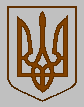 ПЕРВОМАЙСЬКА РАЙОННА ДЕРЖАВНА АДМІНІСТРАЦІЯПЕРВОМАЙСЬКА РАЙОННА ДЕРЖАВНА АДМІНІСТРАЦІЯПЕРВОМАЙСЬКА РАЙОННА ДЕРЖАВНА АДМІНІСТРАЦІЯМИКОЛАЇВСЬКОЇ ОБЛАСТІМИКОЛАЇВСЬКОЇ ОБЛАСТІМИКОЛАЇВСЬКОЇ ОБЛАСТІР О З П О Р Я Д Ж Е Н Н ЯР О З П О Р Я Д Ж Е Н Н ЯР О З П О Р Я Д Ж Е Н Н Явід  29.11.2021 р.Первомайськ№ 242-рБОНДАРЧУК СергійОлександровичначальник відділу забезпечення взаємодії з органами місцевого самоврядування районноїдержавної адміністраціїБРАТУШЕНКО ІринаВолодимирівнаначальник відділу фінансово-господарськогозабезпечення апарату	районної державної адміністрації		ДЗЮБАСвітланаАнатоліївнакерівник апарату районноїдержавної адміністрації РОЛЬЯН                       Людмила Анатоліївнавиконувач обов’язків начальника відділу соціально-економічного розвитку територій районної державної адміністрації, провідний спеціаліствідділу соціально-економічного розвитку територій районної державної адміністрації2КІТДанило Павловичдиректор ПП «Редакція газети «Прибузький вісник» (за згодою)ЛОПАТІН Володимир Володимировичначальник Первомайського відділу поліції головного управління Національної поліції в Миколаївській області(за згодою)МАРІНГригорійАфанасійовичголова громадської ради при Первомайській районній державній адміністрації (за згодою)НЕДАШКІВСЬКА ЛіліяВасилівназаступник голови районної державної адміністраціїПОРХУНАлєсяФедорівнаголова Первомайської районної ради (за згодою)СТЕЦЬ Алла Валеріївназаступник голови районної державної адміністраціїЮРЧЕНКООлег Андрійович перший заступник голови районної державної адміністрації